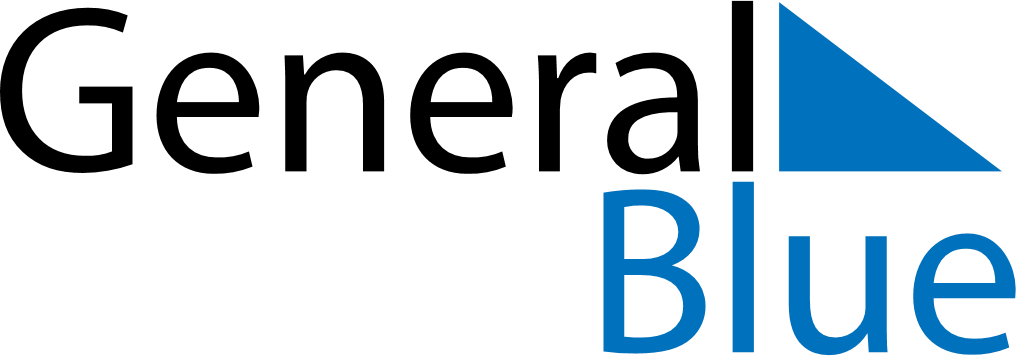 April 2030April 2030April 2030GibraltarGibraltarMondayTuesdayWednesdayThursdayFridaySaturdaySunday123456789101112131415161718192021Good FridayEaster Sunday22232425262728Easter MondayWorkers Memorial Day2930